پرسشنامه فني انجام آزمون تیپ (DUS) ارقام گوجه فرنگیپرسشنامه فني انجام آزمون تیپ (DUS) ارقام گوجه فرنگیپرسشنامه فني انجام آزمون تیپ (DUS) ارقام گوجه فرنگیپرسشنامه فني انجام آزمون تیپ (DUS) ارقام گوجه فرنگینام متقاضی:	                                                                                             نام رقم:توجه: تکمیل اطلاعات بندهای ستاره دار الزامی استنام متقاضی:	                                                                                             نام رقم:توجه: تکمیل اطلاعات بندهای ستاره دار الزامی استنام متقاضی:	                                                                                             نام رقم:توجه: تکمیل اطلاعات بندهای ستاره دار الزامی استنام متقاضی:	                                                                                             نام رقم:توجه: تکمیل اطلاعات بندهای ستاره دار الزامی است1- اطلاعاتي در مورد منشاء، روش اصلاحي، نگهداری و تكثير رقم :1-1- نوع رقم:		   اینبرد لاین                   		   هيبريد                              		   آزاد گرده‌افشان                     		   ساير موارد         (لطفا جزئیات مشخص شود)1-2- رقم حاصل از :1-2- 1- تلاقیالف: تلاقی کنترل شده(ارقام والد مشخص شود)والد مادری(.......................................................) × والد پدری(.....................................................)   ب: تلاقی نیمه شناخته شده(والد شناخته شده را بنویسید)والد مادری(.......................................................) × والد پدری(.....................................................)   ج: تلاقی ناشناخته1-2-2- موتاسیون (رقم والدی مشخص شود)1-2-3- سایر موارد (جزئیات مشخص شود)............................................................................................................................................................1-3- روش تکثیر رقم1-3-1- تکثیر با بذرالف) خودگرده افشان               ب) دگر گرده افشان : 		         	     جمعیت 		رقم ساختگیج) هیبرید                             د) سایر موارد(جزئیات مشخص شود)............................................................................................................................................................     1-3-2- تکثیر به روش رویشیالف)قلمه زدن				ب) درون شیشه‌ای								ج)سایر روش‌ها  (روش تکثیر ذکر شود)	 			      1-3-3-  سایر موارد (جزئیات مشخص شود) ..........................................................................................................................................1- اطلاعاتي در مورد منشاء، روش اصلاحي، نگهداری و تكثير رقم :1-1- نوع رقم:		   اینبرد لاین                   		   هيبريد                              		   آزاد گرده‌افشان                     		   ساير موارد         (لطفا جزئیات مشخص شود)1-2- رقم حاصل از :1-2- 1- تلاقیالف: تلاقی کنترل شده(ارقام والد مشخص شود)والد مادری(.......................................................) × والد پدری(.....................................................)   ب: تلاقی نیمه شناخته شده(والد شناخته شده را بنویسید)والد مادری(.......................................................) × والد پدری(.....................................................)   ج: تلاقی ناشناخته1-2-2- موتاسیون (رقم والدی مشخص شود)1-2-3- سایر موارد (جزئیات مشخص شود)............................................................................................................................................................1-3- روش تکثیر رقم1-3-1- تکثیر با بذرالف) خودگرده افشان               ب) دگر گرده افشان : 		         	     جمعیت 		رقم ساختگیج) هیبرید                             د) سایر موارد(جزئیات مشخص شود)............................................................................................................................................................     1-3-2- تکثیر به روش رویشیالف)قلمه زدن				ب) درون شیشه‌ای								ج)سایر روش‌ها  (روش تکثیر ذکر شود)	 			      1-3-3-  سایر موارد (جزئیات مشخص شود) ..........................................................................................................................................1- اطلاعاتي در مورد منشاء، روش اصلاحي، نگهداری و تكثير رقم :1-1- نوع رقم:		   اینبرد لاین                   		   هيبريد                              		   آزاد گرده‌افشان                     		   ساير موارد         (لطفا جزئیات مشخص شود)1-2- رقم حاصل از :1-2- 1- تلاقیالف: تلاقی کنترل شده(ارقام والد مشخص شود)والد مادری(.......................................................) × والد پدری(.....................................................)   ب: تلاقی نیمه شناخته شده(والد شناخته شده را بنویسید)والد مادری(.......................................................) × والد پدری(.....................................................)   ج: تلاقی ناشناخته1-2-2- موتاسیون (رقم والدی مشخص شود)1-2-3- سایر موارد (جزئیات مشخص شود)............................................................................................................................................................1-3- روش تکثیر رقم1-3-1- تکثیر با بذرالف) خودگرده افشان               ب) دگر گرده افشان : 		         	     جمعیت 		رقم ساختگیج) هیبرید                             د) سایر موارد(جزئیات مشخص شود)............................................................................................................................................................     1-3-2- تکثیر به روش رویشیالف)قلمه زدن				ب) درون شیشه‌ای								ج)سایر روش‌ها  (روش تکثیر ذکر شود)	 			      1-3-3-  سایر موارد (جزئیات مشخص شود) ..........................................................................................................................................1- اطلاعاتي در مورد منشاء، روش اصلاحي، نگهداری و تكثير رقم :1-1- نوع رقم:		   اینبرد لاین                   		   هيبريد                              		   آزاد گرده‌افشان                     		   ساير موارد         (لطفا جزئیات مشخص شود)1-2- رقم حاصل از :1-2- 1- تلاقیالف: تلاقی کنترل شده(ارقام والد مشخص شود)والد مادری(.......................................................) × والد پدری(.....................................................)   ب: تلاقی نیمه شناخته شده(والد شناخته شده را بنویسید)والد مادری(.......................................................) × والد پدری(.....................................................)   ج: تلاقی ناشناخته1-2-2- موتاسیون (رقم والدی مشخص شود)1-2-3- سایر موارد (جزئیات مشخص شود)............................................................................................................................................................1-3- روش تکثیر رقم1-3-1- تکثیر با بذرالف) خودگرده افشان               ب) دگر گرده افشان : 		         	     جمعیت 		رقم ساختگیج) هیبرید                             د) سایر موارد(جزئیات مشخص شود)............................................................................................................................................................     1-3-2- تکثیر به روش رویشیالف)قلمه زدن				ب) درون شیشه‌ای								ج)سایر روش‌ها  (روش تکثیر ذکر شود)	 			      1-3-3-  سایر موارد (جزئیات مشخص شود) ..........................................................................................................................................2- صفاتي از رقم كه لازم است به آنها اشاره گردد :* 2-1- بوته: تیپ رشد (صفت شماره 2) 			محدود      	نامحدود   2-2- برگ: تقسیم پهنک (صفت شماره 10)			شانه‌‌ای  	دو شانه‌ای  2-3- دمگل: لایه سواگر (صفت شماره 19)			ندارد  		 دارد   2-4- میوه: شانه سبز (قبل از رسیدگی) (صفت شماره 21)		دارد   		ندارد2-5- ميوه: اندازه (صفت شماره26)		خیلی کوچک     کوچک     متوسط      بزرگ   خیلی بزرگ    * 2-6- میوه: شکل در برش طولی (صفت شماره 28)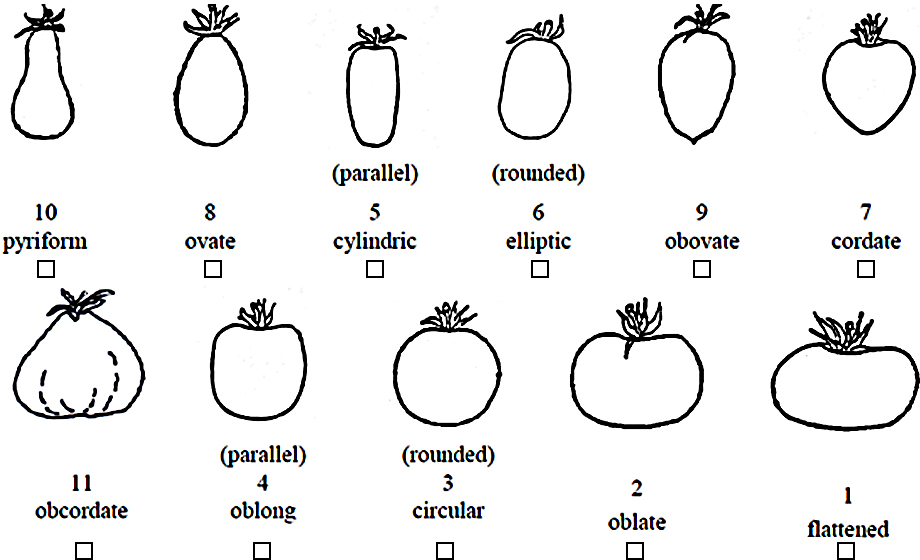 2-7- میوه: تعداد حفره ها(صفت شماره36)	فقط دوتا  	دو یا سه 	سه یا چهار 	چهارپنج یا شش 	بیش از شش2-8-  میوه: رنگ( در زمان رسیدن) (صفت شماره37)	کرم 	زرد 	نارنجی 	صورتی  	قرمز 	قهوه ای 	سبز2-9- مقاومت به Meloidogyne incognita (Mi) (صفت شماره46)	حساس  	نیمه مقاوم 	مقاوم2-10- مقاومت به Verticillium sp. (Va and Vd)  نژاد صفر (صفت شماره47)	ندارد 		دارد2-11- مقاومت به Fusarium oxysporum f. sp. lycopersici (Fol)  نژاد صفر (صفت شماره1-48)	ندارد 		دارد2-12- مقاومت به Fusarium oxysporum f. sp. lycopersici (Fol)  نژاد یک (صفت شماره2-48)	ندارد 		دارد2-13- مقاومت به ویروس موزائیک توتون(ToMV)  - سویه صفر(صفت شماره2/48)	ندارد 		دارد2- صفاتي از رقم كه لازم است به آنها اشاره گردد :* 2-1- بوته: تیپ رشد (صفت شماره 2) 			محدود      	نامحدود   2-2- برگ: تقسیم پهنک (صفت شماره 10)			شانه‌‌ای  	دو شانه‌ای  2-3- دمگل: لایه سواگر (صفت شماره 19)			ندارد  		 دارد   2-4- میوه: شانه سبز (قبل از رسیدگی) (صفت شماره 21)		دارد   		ندارد2-5- ميوه: اندازه (صفت شماره26)		خیلی کوچک     کوچک     متوسط      بزرگ   خیلی بزرگ    * 2-6- میوه: شکل در برش طولی (صفت شماره 28)2-7- میوه: تعداد حفره ها(صفت شماره36)	فقط دوتا  	دو یا سه 	سه یا چهار 	چهارپنج یا شش 	بیش از شش2-8-  میوه: رنگ( در زمان رسیدن) (صفت شماره37)	کرم 	زرد 	نارنجی 	صورتی  	قرمز 	قهوه ای 	سبز2-9- مقاومت به Meloidogyne incognita (Mi) (صفت شماره46)	حساس  	نیمه مقاوم 	مقاوم2-10- مقاومت به Verticillium sp. (Va and Vd)  نژاد صفر (صفت شماره47)	ندارد 		دارد2-11- مقاومت به Fusarium oxysporum f. sp. lycopersici (Fol)  نژاد صفر (صفت شماره1-48)	ندارد 		دارد2-12- مقاومت به Fusarium oxysporum f. sp. lycopersici (Fol)  نژاد یک (صفت شماره2-48)	ندارد 		دارد2-13- مقاومت به ویروس موزائیک توتون(ToMV)  - سویه صفر(صفت شماره2/48)	ندارد 		دارد2- صفاتي از رقم كه لازم است به آنها اشاره گردد :* 2-1- بوته: تیپ رشد (صفت شماره 2) 			محدود      	نامحدود   2-2- برگ: تقسیم پهنک (صفت شماره 10)			شانه‌‌ای  	دو شانه‌ای  2-3- دمگل: لایه سواگر (صفت شماره 19)			ندارد  		 دارد   2-4- میوه: شانه سبز (قبل از رسیدگی) (صفت شماره 21)		دارد   		ندارد2-5- ميوه: اندازه (صفت شماره26)		خیلی کوچک     کوچک     متوسط      بزرگ   خیلی بزرگ    * 2-6- میوه: شکل در برش طولی (صفت شماره 28)2-7- میوه: تعداد حفره ها(صفت شماره36)	فقط دوتا  	دو یا سه 	سه یا چهار 	چهارپنج یا شش 	بیش از شش2-8-  میوه: رنگ( در زمان رسیدن) (صفت شماره37)	کرم 	زرد 	نارنجی 	صورتی  	قرمز 	قهوه ای 	سبز2-9- مقاومت به Meloidogyne incognita (Mi) (صفت شماره46)	حساس  	نیمه مقاوم 	مقاوم2-10- مقاومت به Verticillium sp. (Va and Vd)  نژاد صفر (صفت شماره47)	ندارد 		دارد2-11- مقاومت به Fusarium oxysporum f. sp. lycopersici (Fol)  نژاد صفر (صفت شماره1-48)	ندارد 		دارد2-12- مقاومت به Fusarium oxysporum f. sp. lycopersici (Fol)  نژاد یک (صفت شماره2-48)	ندارد 		دارد2-13- مقاومت به ویروس موزائیک توتون(ToMV)  - سویه صفر(صفت شماره2/48)	ندارد 		دارد2- صفاتي از رقم كه لازم است به آنها اشاره گردد :* 2-1- بوته: تیپ رشد (صفت شماره 2) 			محدود      	نامحدود   2-2- برگ: تقسیم پهنک (صفت شماره 10)			شانه‌‌ای  	دو شانه‌ای  2-3- دمگل: لایه سواگر (صفت شماره 19)			ندارد  		 دارد   2-4- میوه: شانه سبز (قبل از رسیدگی) (صفت شماره 21)		دارد   		ندارد2-5- ميوه: اندازه (صفت شماره26)		خیلی کوچک     کوچک     متوسط      بزرگ   خیلی بزرگ    * 2-6- میوه: شکل در برش طولی (صفت شماره 28)2-7- میوه: تعداد حفره ها(صفت شماره36)	فقط دوتا  	دو یا سه 	سه یا چهار 	چهارپنج یا شش 	بیش از شش2-8-  میوه: رنگ( در زمان رسیدن) (صفت شماره37)	کرم 	زرد 	نارنجی 	صورتی  	قرمز 	قهوه ای 	سبز2-9- مقاومت به Meloidogyne incognita (Mi) (صفت شماره46)	حساس  	نیمه مقاوم 	مقاوم2-10- مقاومت به Verticillium sp. (Va and Vd)  نژاد صفر (صفت شماره47)	ندارد 		دارد2-11- مقاومت به Fusarium oxysporum f. sp. lycopersici (Fol)  نژاد صفر (صفت شماره1-48)	ندارد 		دارد2-12- مقاومت به Fusarium oxysporum f. sp. lycopersici (Fol)  نژاد یک (صفت شماره2-48)	ندارد 		دارد2-13- مقاومت به ویروس موزائیک توتون(ToMV)  - سویه صفر(صفت شماره2/48)	ندارد 		دارد3- ارقام مشابه و تفاوت‌هاي رقم مورد درخواست با اين ارقام :لطفا جدول زير را تكميل نماييد. اطلاعات اين جدول مشخص مي‌كند كه رقم مورد درخواست از چه لحاظ با رقم يا ارقام ديگر متفاوت است يا با كدام رقم رايج بيشترين شباهت را دارد. اين اطلاعات مي‌تواند به انجام آزمون تمايز كمك نمايد.3- ارقام مشابه و تفاوت‌هاي رقم مورد درخواست با اين ارقام :لطفا جدول زير را تكميل نماييد. اطلاعات اين جدول مشخص مي‌كند كه رقم مورد درخواست از چه لحاظ با رقم يا ارقام ديگر متفاوت است يا با كدام رقم رايج بيشترين شباهت را دارد. اين اطلاعات مي‌تواند به انجام آزمون تمايز كمك نمايد.3- ارقام مشابه و تفاوت‌هاي رقم مورد درخواست با اين ارقام :لطفا جدول زير را تكميل نماييد. اطلاعات اين جدول مشخص مي‌كند كه رقم مورد درخواست از چه لحاظ با رقم يا ارقام ديگر متفاوت است يا با كدام رقم رايج بيشترين شباهت را دارد. اين اطلاعات مي‌تواند به انجام آزمون تمايز كمك نمايد.3- ارقام مشابه و تفاوت‌هاي رقم مورد درخواست با اين ارقام :لطفا جدول زير را تكميل نماييد. اطلاعات اين جدول مشخص مي‌كند كه رقم مورد درخواست از چه لحاظ با رقم يا ارقام ديگر متفاوت است يا با كدام رقم رايج بيشترين شباهت را دارد. اين اطلاعات مي‌تواند به انجام آزمون تمايز كمك نمايد.نام رقم مشابه با رقم 
مورد درخواستصفت (صفات) متمايز كننده 
رقم مورد درخواست 
با رقم مشابهحالت تظاهر صفت (صفات)  
در رقم مشابهحالت تظاهر صفت (صفات)  
در رقم مورد درخواستملاحظات :ملاحظات :ملاحظات :ملاحظات :4- اطلاعات تكميلي جهت آزمون تمايز رقم:4-1- مقاومت به آفات و بیماریها حساسیت به نقره ای شدن (صفت شماره 45)				ندارد    	دارد    	تست نشده است مقاومت به:Fusarium oxysporum f.sp.radicis lycopersiclrhi (صفت شماره50)	ندارد   		 دارد    تست نشده است Fulvia fulvaنژاد صفر (صفت شماره50 الف)				ندارد    دارد    تست نشده است گروه A (صفت شماره50 ب)				ندارد    دارد    تست نشده است گروهB (صفت شماره50 ج)				ندارد    دارد    تست نشده است گروه C (صفت شماره50 د)				ندارد    دارد    تست نشده است گروهD (صفت شماره50 ه)				ندارد    دارد    تست نشده است گروه E (صفت شماره50 و)				ندارد    دارد    تست نشده است ویروس موزائیک گوجه فرنگیسویه یک (صفت شماره51 الف)				ندارد    دارد    تست نشده است سویه دو (صفت شماره51 ب)				ندارد    دارد    تست نشده است Phytophtora infestans (صفت شماره52)			ندارد    دارد    تست نشده است Pyrenochaeta lycopersici (صفت شماره53)			ندارد    دارد    تست نشده است Stemphylium spp. (صفت شماره54)			ندارد    دارد    تست نشده است Pseudomonas syringae pv. Tomato (صفت شماره55)	ندارد    دارد    تست نشده است Ralstonia solanacearum نژاد یک (صفت شماره56)		ندارد    دارد    تست نشده است ویروس زردی پیچیدگی برگ گوجه فرنگی (صفت شماره57)	ندارد    دارد    تست نشده است ویروس خال زدگی گوجه فرنگی (صفت شماره58)		ندارد    دارد    تست نشده است Leveillula taurica (صفت شماره59)			ندارد    دارد    تست نشده است Oidium lycopersicum  (صفت شماره60)			ندارد    دارد    تست نشده است ویروس تورادوی سیب زمینی (صفت شماره 61)			ندارد    دارد    تست نشده است بقیه موارد (مشخص نمایید)4-2- شرايط ويژه جهت آزمون رقم :*الف) نوع کشت:			گلخانه‌ای   	 فضای‌آزاد  ب) استفاده اصلی:			تازه خوری    صنعتی (نوع را مشخص کنید)     گلدانی    سایر4-3- اطلاعات دیگر4- اطلاعات تكميلي جهت آزمون تمايز رقم:4-1- مقاومت به آفات و بیماریها حساسیت به نقره ای شدن (صفت شماره 45)				ندارد    	دارد    	تست نشده است مقاومت به:Fusarium oxysporum f.sp.radicis lycopersiclrhi (صفت شماره50)	ندارد   		 دارد    تست نشده است Fulvia fulvaنژاد صفر (صفت شماره50 الف)				ندارد    دارد    تست نشده است گروه A (صفت شماره50 ب)				ندارد    دارد    تست نشده است گروهB (صفت شماره50 ج)				ندارد    دارد    تست نشده است گروه C (صفت شماره50 د)				ندارد    دارد    تست نشده است گروهD (صفت شماره50 ه)				ندارد    دارد    تست نشده است گروه E (صفت شماره50 و)				ندارد    دارد    تست نشده است ویروس موزائیک گوجه فرنگیسویه یک (صفت شماره51 الف)				ندارد    دارد    تست نشده است سویه دو (صفت شماره51 ب)				ندارد    دارد    تست نشده است Phytophtora infestans (صفت شماره52)			ندارد    دارد    تست نشده است Pyrenochaeta lycopersici (صفت شماره53)			ندارد    دارد    تست نشده است Stemphylium spp. (صفت شماره54)			ندارد    دارد    تست نشده است Pseudomonas syringae pv. Tomato (صفت شماره55)	ندارد    دارد    تست نشده است Ralstonia solanacearum نژاد یک (صفت شماره56)		ندارد    دارد    تست نشده است ویروس زردی پیچیدگی برگ گوجه فرنگی (صفت شماره57)	ندارد    دارد    تست نشده است ویروس خال زدگی گوجه فرنگی (صفت شماره58)		ندارد    دارد    تست نشده است Leveillula taurica (صفت شماره59)			ندارد    دارد    تست نشده است Oidium lycopersicum  (صفت شماره60)			ندارد    دارد    تست نشده است ویروس تورادوی سیب زمینی (صفت شماره 61)			ندارد    دارد    تست نشده است بقیه موارد (مشخص نمایید)4-2- شرايط ويژه جهت آزمون رقم :*الف) نوع کشت:			گلخانه‌ای   	 فضای‌آزاد  ب) استفاده اصلی:			تازه خوری    صنعتی (نوع را مشخص کنید)     گلدانی    سایر4-3- اطلاعات دیگر4- اطلاعات تكميلي جهت آزمون تمايز رقم:4-1- مقاومت به آفات و بیماریها حساسیت به نقره ای شدن (صفت شماره 45)				ندارد    	دارد    	تست نشده است مقاومت به:Fusarium oxysporum f.sp.radicis lycopersiclrhi (صفت شماره50)	ندارد   		 دارد    تست نشده است Fulvia fulvaنژاد صفر (صفت شماره50 الف)				ندارد    دارد    تست نشده است گروه A (صفت شماره50 ب)				ندارد    دارد    تست نشده است گروهB (صفت شماره50 ج)				ندارد    دارد    تست نشده است گروه C (صفت شماره50 د)				ندارد    دارد    تست نشده است گروهD (صفت شماره50 ه)				ندارد    دارد    تست نشده است گروه E (صفت شماره50 و)				ندارد    دارد    تست نشده است ویروس موزائیک گوجه فرنگیسویه یک (صفت شماره51 الف)				ندارد    دارد    تست نشده است سویه دو (صفت شماره51 ب)				ندارد    دارد    تست نشده است Phytophtora infestans (صفت شماره52)			ندارد    دارد    تست نشده است Pyrenochaeta lycopersici (صفت شماره53)			ندارد    دارد    تست نشده است Stemphylium spp. (صفت شماره54)			ندارد    دارد    تست نشده است Pseudomonas syringae pv. Tomato (صفت شماره55)	ندارد    دارد    تست نشده است Ralstonia solanacearum نژاد یک (صفت شماره56)		ندارد    دارد    تست نشده است ویروس زردی پیچیدگی برگ گوجه فرنگی (صفت شماره57)	ندارد    دارد    تست نشده است ویروس خال زدگی گوجه فرنگی (صفت شماره58)		ندارد    دارد    تست نشده است Leveillula taurica (صفت شماره59)			ندارد    دارد    تست نشده است Oidium lycopersicum  (صفت شماره60)			ندارد    دارد    تست نشده است ویروس تورادوی سیب زمینی (صفت شماره 61)			ندارد    دارد    تست نشده است بقیه موارد (مشخص نمایید)4-2- شرايط ويژه جهت آزمون رقم :*الف) نوع کشت:			گلخانه‌ای   	 فضای‌آزاد  ب) استفاده اصلی:			تازه خوری    صنعتی (نوع را مشخص کنید)     گلدانی    سایر4-3- اطلاعات دیگر4- اطلاعات تكميلي جهت آزمون تمايز رقم:4-1- مقاومت به آفات و بیماریها حساسیت به نقره ای شدن (صفت شماره 45)				ندارد    	دارد    	تست نشده است مقاومت به:Fusarium oxysporum f.sp.radicis lycopersiclrhi (صفت شماره50)	ندارد   		 دارد    تست نشده است Fulvia fulvaنژاد صفر (صفت شماره50 الف)				ندارد    دارد    تست نشده است گروه A (صفت شماره50 ب)				ندارد    دارد    تست نشده است گروهB (صفت شماره50 ج)				ندارد    دارد    تست نشده است گروه C (صفت شماره50 د)				ندارد    دارد    تست نشده است گروهD (صفت شماره50 ه)				ندارد    دارد    تست نشده است گروه E (صفت شماره50 و)				ندارد    دارد    تست نشده است ویروس موزائیک گوجه فرنگیسویه یک (صفت شماره51 الف)				ندارد    دارد    تست نشده است سویه دو (صفت شماره51 ب)				ندارد    دارد    تست نشده است Phytophtora infestans (صفت شماره52)			ندارد    دارد    تست نشده است Pyrenochaeta lycopersici (صفت شماره53)			ندارد    دارد    تست نشده است Stemphylium spp. (صفت شماره54)			ندارد    دارد    تست نشده است Pseudomonas syringae pv. Tomato (صفت شماره55)	ندارد    دارد    تست نشده است Ralstonia solanacearum نژاد یک (صفت شماره56)		ندارد    دارد    تست نشده است ویروس زردی پیچیدگی برگ گوجه فرنگی (صفت شماره57)	ندارد    دارد    تست نشده است ویروس خال زدگی گوجه فرنگی (صفت شماره58)		ندارد    دارد    تست نشده است Leveillula taurica (صفت شماره59)			ندارد    دارد    تست نشده است Oidium lycopersicum  (صفت شماره60)			ندارد    دارد    تست نشده است ویروس تورادوی سیب زمینی (صفت شماره 61)			ندارد    دارد    تست نشده است بقیه موارد (مشخص نمایید)4-2- شرايط ويژه جهت آزمون رقم :*الف) نوع کشت:			گلخانه‌ای   	 فضای‌آزاد  ب) استفاده اصلی:			تازه خوری    صنعتی (نوع را مشخص کنید)     گلدانی    سایر4-3- اطلاعات دیگر5- اطلاعات ماده گياهي مورد آزمون : بذور ارائه شده براي آزمون نبایست قبلا توسط قارچ‌كش، آفت‌كش، تاخيردهنده‌هاي رشد يا غيره که بروز صفات مورد بررسی را تحت تاثیر قرار میدهد، تيمار شده باشد، مگر اينكه موسسه درخواست اعمال چنين تيماري را داده باشد.در صورت اعمال تيمار، جزئيات آن را ذكر نماييد. ........................................................................................................................................................................................................................................................................................................................5- اطلاعات ماده گياهي مورد آزمون : بذور ارائه شده براي آزمون نبایست قبلا توسط قارچ‌كش، آفت‌كش، تاخيردهنده‌هاي رشد يا غيره که بروز صفات مورد بررسی را تحت تاثیر قرار میدهد، تيمار شده باشد، مگر اينكه موسسه درخواست اعمال چنين تيماري را داده باشد.در صورت اعمال تيمار، جزئيات آن را ذكر نماييد. ........................................................................................................................................................................................................................................................................................................................5- اطلاعات ماده گياهي مورد آزمون : بذور ارائه شده براي آزمون نبایست قبلا توسط قارچ‌كش، آفت‌كش، تاخيردهنده‌هاي رشد يا غيره که بروز صفات مورد بررسی را تحت تاثیر قرار میدهد، تيمار شده باشد، مگر اينكه موسسه درخواست اعمال چنين تيماري را داده باشد.در صورت اعمال تيمار، جزئيات آن را ذكر نماييد. ........................................................................................................................................................................................................................................................................................................................5- اطلاعات ماده گياهي مورد آزمون : بذور ارائه شده براي آزمون نبایست قبلا توسط قارچ‌كش، آفت‌كش، تاخيردهنده‌هاي رشد يا غيره که بروز صفات مورد بررسی را تحت تاثیر قرار میدهد، تيمار شده باشد، مگر اينكه موسسه درخواست اعمال چنين تيماري را داده باشد.در صورت اعمال تيمار، جزئيات آن را ذكر نماييد. ........................................................................................................................................................................................................................................................................................................................6- تایيد پرسشنامه:بدينوسيله، صحت اطلاعات تكميل شده در اين پرسشنامه را تاييد مي‌نمايم.                                                                                  نام درخواست كننده: .......................................................                                                                                تاريخ و امضاء : ...............................................................6- تایيد پرسشنامه:بدينوسيله، صحت اطلاعات تكميل شده در اين پرسشنامه را تاييد مي‌نمايم.                                                                                  نام درخواست كننده: .......................................................                                                                                تاريخ و امضاء : ...............................................................6- تایيد پرسشنامه:بدينوسيله، صحت اطلاعات تكميل شده در اين پرسشنامه را تاييد مي‌نمايم.                                                                                  نام درخواست كننده: .......................................................                                                                                تاريخ و امضاء : ...............................................................6- تایيد پرسشنامه:بدينوسيله، صحت اطلاعات تكميل شده در اين پرسشنامه را تاييد مي‌نمايم.                                                                                  نام درخواست كننده: .......................................................                                                                                تاريخ و امضاء : ...............................................................